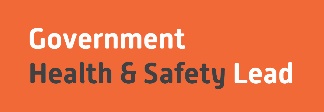 NOMINATION FORMNominee InformationNominee InformationName of agency: Name of agency: Agency nominator (name, job title, contact details): Agency nominator (name, job title, contact details): Agency nominee (name, job title, location and contact information: Agency nominee (name, job title, location and contact information: What makes your nominee an outstanding employee representative? Provide specific examples of their commitment and leadership of health and safety at their workplace (see nomination guidelines for more information).Who in your agency has been consulted and supports this nomination eg your union, health and safety committees, health and safety governance group?